Программа  дополнительного образования «Умелые ручки» муниципального  бюджетного дошкольного образовательного учреждения 
 Курагинский детский сад №9 «Алёнушка» комбинированного видаАвтор-составитель – Девятерикова Л.А.пгт Курагино, 2015г                                                                                                                                                                 СОДЕРЖАНИЕПояснительная записка Возрастные особенности детейЦельЗадачиСодержание работы Ожидаемый результатДиагностикаСодержание программыРабота с бумагой и картоном.Работа с бросовым материалом. Работа с природным материалом.Пластилинография.
Перспективный план занятий 

Литература


Пояснительная запискаПроблема развития детского творчества в настоящее время является одной из наиболее актуальных проблем, ведь речь идет о важнейшем условии формирования индивидуального своеобразия личности уже на первых этапах ее становления. Программа «Умелые ручки» разработана на основе общеобразовательной программы дошкольного образования « От рождения до школы»(под редакцией Н.Е. Вераксы, Т.С. Комаровой, М.А. Васильевой).Новизной и отличительной особенностью программы «Умелые ручки» является развитие у детей творческого и исследовательского характеров, пространственных представлений, некоторых физических закономерностей, познание свойств различных материалов, овладение разнообразными способами практических действий, приобретение ручной умелости и появление созидательного отношения к окружающему.Необходимость в создании данного направления существует, так как она рассматривается как многосторонний процесс, связанный с развитием у детей творческих способностей, фантазии, внимания, логического мышления и усидчивости.Возрастные особенности детей 4-5 лет.В игровой деятельности детей среднего дошкольного возраста появляются ролевые взаимодействия. Они указывают на то, что дошкольники начинают отделять себя от принятой роли. В процессе игры роли могут меняться. Игровые действия начинают выполняться не ради них самих, а ради смысла игры.Происходит разделение игровых и реальных взаимодействий детей.Значительное развитие получает изобразительная деятельность. Рисунок становится предметным и детализированным. Графическое изображение человека характеризуется наличием туловища, глаз, рта, носа, волос, иногда одежды и ее деталей. Совершенствуется техническая сторона изобразительной деятельности. Дети могут рисовать основные геометрические фигуры, вырезать ножницами, наклеивать изображения на бумагу и т. д.Усложняется конструирование. Постройки могут включать 5–6 деталей. Формируются навыки конструирования по собственному замыслу, а также планирование последовательности действий.Двигательная сфера ребенка характеризуется позитивными изменениями мелкой и крупной моторики. Развиваются ловкость, координация движений. Дети в этом возрасте лучше, чем младшие дошкольники, удерживают равновесие, перешагивают через небольшие преграды.Усложняются игры с мячом.К концу среднего дошкольного возраста восприятие детей становитсяболее развитым. Они оказываются способными назвать форму, на которую похож тот или иной предмет. Могут вычленять в сложных объектах простые формы и из простых форм воссоздавать сложные объекты. Дети способны упорядочить группы предметов по сенсорному признаку — величине, цвету; выделить такие параметры, как высота, длина и ширина.Совершенствуется ориентация в пространстве.Возрастает объем памяти. Дети запоминают до 7–8 названий предметов. Начинает складываться произвольное запоминание: дети способны принять задачу на запоминание, помнят поручения взрослых, могут выучить небольшое стихотворение и т. д.Начинает развиваться образное мышление. Дети способны использовать простые схематизированные изображения для решения несложных задач. Дошкольники могут строить по схеме, решать лабиринтные задачи. Развивается предвосхищение. На основе пространственного расположения объектов дети могут сказать, что произойдет в результате их взаимодействия. Однако при этом им трудно встать на позицию другого наблюдателя и во внутреннем плане совершить мысленное преобразование образа.Для детей этого возраста особенно характерны известные феноменыЖ. Пиаже: сохранение количества, объема и величины. Например, если им предъявить три черных кружка из бумаги и семь белых кружков из бумаги и спросить: «Каких кружков больше — черных или белых?», большинство ответят, что белых больше. Но если спросить: «Каких больше — белых или бумажных?», ответ будет таким же — больше белых.Продолжает развиваться воображение. Формируются такие его особенности, как оригинальность и произвольность. Дети могут самостоятельно придумать небольшую сказку на заданную тему.Увеличивается устойчивость внимания. Ребенку оказывается доступной сосредоточенная деятельность в течение 15–20 минут. Он способен удерживать в памяти при выполнении каких-либо действий несложное условие.В среднем дошкольном возрасте улучшается произношение звуков и дикция. Речь становится предметом активности детей. Они удачно имитируют голоса животных, интонационно выделяют речь тех или иных персонажей. Интерес вызывают ритмическая структура речи, рифмы.Развивается грамматическая сторона речи. Дошкольники занимаются словотворчеством на основе грамматических правил. Речь детей привзаимодействии друг с другом носит ситуативный характер, а при общении с взрослым становится внеситуативной.Изменяется содержание общения ребенка и взрослого. Оно выходит за пределы конкретной ситуации, в которой оказывается ребенок.Ведущим становится познавательный мотив. Информация, которую ребенок получает в процессе общения, может быть сложной и трудной для понимания, но она вызывает у него интерес.У детей формируется потребность в уважении со стороны взрослого,для них оказывается чрезвычайно важной его похвала. Это приводит ких повышенной обидчивости на замечания. Повышенная обидчивостьпредставляет собой возрастной феномен.Взаимоотношения со сверстниками характеризуются избирательностью, которая выражается в предпочтении одних детей другим. Появляются постоянные партнеры по играм. В группах начинают выделяться лидеры. Появляются конкурентность, соревновательность. Последняя важна для сравнения себя с другим, что ведет к развитию образа Я ребенка, его детализации. Основные достижения возраста связаны с развитием игровой деятельности; появлением ролевых и реальных взаимодействий; с развитием изобразительной деятельности; конструированием по замыслу, планированием;совершенствованием восприятия, развитием образного мышления и воображения, эгоцентричностью познавательной позиции; развитием памяти, внимания, речи, познавательной мотивации; формированием потребности в уважении со стороны взрослого, появлением обидчивости, конкурентности, соревновательности со сверстниками; дальнейшим развитием образа Я ребенка, его детализацией.Цель программы: создание условий для развития познавательных, конструктивных, творческих и художественных способностей в процессе создания образов, используя различные материалы и техники.Задачи:Учить способам создания самостоятельных предметов и поделок, поощрять вариативность и нестандартное решение отдельных задач.Развивать у детей чувство пропорции, гармонии цвета, чувство композиции и ритма.Развивать воображения, мелкой моторики, речи.Формировать художественный вкус.Воспитывать у детей интерес к художественному ручному труду, формируя образное представление у детей, воспитывая и развивая их творческие способности. Осуществлять индивидуальный подход к детям, как на занятиях, так и в свободной самостоятельной деятельности. Содержание работы:Программа предполагает работу с детьми в форме НОД, совместной работе детей с педагогом, а также их самостоятельной творческой деятельности. В процессе работы кружка используются различные формы НОД: традиционные, игровые. Каждая деятельность включает в себя теоретическую часть и практическое выполнение задания детьми.Обучение проводится один раз в неделю, во вторую половину дня. Продолжительность 20 минут. Во время деятельности кружка «Умелые ручки», осуществляется индивидуальный подход, построенный с учётом качества восприятия, связанный с развитием технических умений и навыков, эмоциональной отзывчивости каждого ребёнка на предложенное задание. Работа кружка «Умелые ручки» нацелена на общее развитие ребёнка и содержит задания различных видов с различными материалами.Выделяются четыре раздела:Работа с бумагой и картоном.Работа с бросовым материалом.Работа с природным материалом.Работа с пластилином.
Содержание программы кружка «Умелые ручки» по каждому разделу составлено с учётом возрастных особенностей детей, при условии систематического и планомерного обучения. Детское творчество успешно развивается в тех условиях, когда процесс воспитания и обучения планомерный и систематический. Способ освоения материала: объяснительно-иллюстративный (дети воспринимают и усваивают готовую информацию), репродуктивный (дети воспроизводят полученные знания и освоенные способы деятельности), частично-поисковый (участие детей в коллективном поиске, решения поставленной задачи совместно с педагогом), исследовательский (экспериментальный), (самостоятельная творческая работа детей).Общий план НОД:1. Подготовка к НОД.2. Введение в тему (загадка, стихи), показ образца, рассматривание образца и анализ.3. Практическая часть: показ педагогом процесса изготовления работа; самостоятельное изготовление работы; оформление образа; анализ работы детей.Ожидаемые результаты: -Активность и самостоятельность детей в художественно-эстетической деятельности.-Умение находить новые способы для художественного изображения.-Передавать в работах свои чувства с помощью различных средств выразительности.
МониторингДля определения уровня развития используются контрольные занятия в начале и в конце учебного года. С помощью наблюдений и анализа продуктивной деятельности детей оформляются диагностические карты, на основе которых корректируется тематический план программы.

Результаты творчества кружка художественного творчества «Умелые ручки» будут представлены систематическими выставками, участием детей в конкурсах разного уровня, оформлении работами интерьера детского сада.Критерии качества освоения ребенком художественного и ручного трудаИмеет представление о материале, из которого сделана поделка.Владеет приемами работы с различными материалами.Самостоятельно определяет последовательность выполнения работы.Умеет самостоятельно провести анализ поделки.Использует свои конструктивные решения в процессе работы.Учитывает яркость, оригинальность при выполнении поделки.Выполняет работу по замыслу.Умеет выбирать материал, соответствующий данной конструкции и способы скрепления, соединения деталей.Показывает уровень воображения и фантазии.Использует в работе разные способы ручного труда.Диагностика по ручному труду (средняя группа)Сформирован - 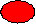 На стадии формирования - 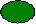 Не сформирован - 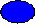 Педагогическое обследование детей по художественному и ручному труду
(средняя группа)СОДЕРЖАНИЕ ПРОГРАММЫВиды деятельностиРабота с бумагой и картономРабота в технике «Оригами». Традиционная техника складывания бумажных фигурок, популярная в Японии, в наше время вызывает большой интерес у педагогов и родителей. Это связано с уникальными возможностями влияния « оригами» на развитие детей. Складывание фигурок благотворно действует на развитие движений пальцев и кистей рук ,внимания, памяти, логического мышления, творческих способностей. Занятия «Оригами» способствуют воспитанию усидчивости, аккуратности, самостоятельности, целеустремлённости. Работа с самыми маленькими детьми построена на конструировании из одного и нескольких квадратов , при изготовлении которых применяются доступные малышам способы работы с бумагой (иногда с клеем). В основе работы лежит объединение фигурок , сложенных двумя основными способами сгибания квадрата : «книжкой» и «косынкой». В процессе занятий и при использовании полученных фигурок педагог может решить многие задачи обучающего и воспитательного характера. Складывание фигурок сопровождается познавательными рассказами различной направленности. Создавая бумажные модели, ребёнок постоянно работает с геометрическими фигурами: начинает складывание с выполнения действий на плоскости исходной геометрической фигуры – квадрата (прямоугольника); в процессе складывания в руках ребёнка одна геометрическая фигура преобразуется в другую. Работая с геометрическими фигурами, дети закрепляют сведения об их строении ( стороны, углы, вершины, соотношение сторон и т.д. ), признаки их сходства и различия. При изготовлении некоторых классических фигурок дошкольники узнают о некоторых обычаях, существующих в Японии . Занятия оригами несут в себе культурологические сведения. При складывании фигурок педагог сообщает детям информацию экологического характера, особенно если это фигурки животных. Занятия сопровождаются информацией о птицах и зверях, обитающих на территории нашей страны. Работа с мятой бумагой. Технология изготовления игрушек из бумаги, помогающая педагогу показать детям один путь самореализации в творческой деятельности, формирования познавательной и коммуникативной активности.Кроме того, изготовление игрушек из мятой бумаги - прекрасное упражнение для развития мелкой моторики пальцев. Формы организации работы с мятой бумагой:- специальные занятия по ручному труду в кружке «Умелые ручки».

- индивидуальные занятия с целью развития и совершенствования мелкой моторики определённых навыков и умений.- творческие проекты. Изготовление объёмных картинок. Изготовление аппликации – достаточно лёгкое и очень интересное занятия для детей. Здесь открывается широкий простор для креативной деятельности детей. Технология изготовления объёмной аппликации отличается степенью сложности. На занятиях предлагается получить объёмность предмета на аппликации из геометрических фигур за счёт приклеивания деталей к основному листу. 
Работа с бумагой в нетрадиционной технике. Используя бумагу разной фактуры и разные способы работы с ней, дети учатся создавать сюжетные и декоративные композиции, делать подарки из бумаги в нетрадиционной форме. Любое изделие , выполненное руками ребёнка - это его труд , его достижение. В процессе изготовления поделок педагог имеет возможность заняться экологическим воспитанием детей, рассказать им о цветах, их названиях, бережном отношении к природе. На занятиях дети смогут изготовить подарки и открытки из бумаги, используя техники бумагокручения и бумагопластики.Работа с бросовым материалом. Практическая работа с разнообразным бросовым материалом побуждает детей к творчеству, предусматривает развитие навыков ручного труда, конструирования, знакомит с приёмами работы различными инструментами, учит осторожному обращению с ними, способствует развитию координации движений пальцев, развивает мелкую моторику пальцев, воспитывает усидчивость и самостоятельность. Многие из предложенных поделок предполагают использование их в быту, и важным моментом при их изготовлении является прочность конструкции. Работая с разными материалами, дети знакомятся с их свойствами, разнообразной структурой, приобретают трудовые навыки и умения, учатся мыслить. Некоторые операции требуют приложения усилий, использования наиболее 
опасных инструментов, особенно в подготовительной стадии, и этот этап работы педагог берёт на себя. Поделки, включённые в кружковую деятельность, могут иметь разное назначение:• для игр детей;• для украшения интерьера группы, детского учреждения, дома;• их можно использовать в качестве подарков.Так как материал для работы относится к категории бросового, при его подборе предъявляется определённые требования:• должен быть безопасным для детей (не токсичным, не вызывать аллергию);•тщательно промытым и высушенным;• доступным в обработке (вырезаться, протыкаться, склеиваться и т. д. )При работе с бросовым материалом учитывается возрастные особенности детей.

Если работа требует сложных манипуляций в подготовительной стадии, например проколоть отверстия нагретым шилом, необходимо, чтобы эту предварительную работу выполнял педагог. Работа с природным материалом.Конструирование из природного материала по своему характеру ближе к художественным видам деятельности. Создавая образы, дети не только их структурно отображают, сколько выражают своё отношение к ним, передают их характер, что позволяет говорить о художественной природе этих образов.Задача педагога – научить детей чувствовать специфику природного материала , видеть богатую палитру его красок, форм, фактуры и на основе этого создавать разнообразные художественные образы . Это способствует развитию у детей воображения и творчества, в основе которых лежит овладение детьми обобщёнными способами построения образа с опорой на наглядность ( природный материал) и имеющиеся у них многоаспектные представления из собственной жизни, сказок, фильмов т. п.

Пластилинография.

Понятие «пластилинография» имеет два смысловых корня: «графия»- создать, изображать, а первая половина слова «пластилин» подразумевает материал, при помощи которого осуществляется исполнение замысла. Принцип данной техники заключается в создании лепной картины с изображением более или менее выпуклых, полуобъёмных объектов на горизонтальной поверхности. Лепкой дети начинают заниматься уже с младшего возраста, осваивают простейшие приёмы работы с пластилином: раскатывание, сплющивание, вытягивание. Это даёт предпосылки к созданию сложных лепных композиций в старшем дошкольном возрасте: выполнение декоративных налепов разной формы, прищипывание, сплющивание, оттягивание деталей от общей формы, плотное соединение частей путём примазывания одной части к другой. Каждое занятие содержит не только практические задачи, но и воспитательно - образовательные, что в целом позволяет всесторонне развивать личность ребёнка. При выполнении действий с предметами решается большая часть мыслительных задач — рука действует, а мозг фиксирует ощущения, соединяя их со зрительными, слуховыми, обонятельными восприятиями в сложные, интегрированные образы и представления. Чем больше запас действий и проб накопит в своем опыте ребенок, тем скорее он перейдет к более высокому уровню развития мышления — наглядно-образному — и будет оперировать уже не предметами, а их образами.Особая значимость продуктивных ручных действий дошкольников состоит в формировании базовых глубинных компонентов «психического стержня» ребенка, т.е. целенаправленная деятельность, результатом которой стал бы некий продукт, представляющий собой ценность и пригодный к употреблению. Эту потребность американский ученый Эрик Эриксон охарактеризовал как «чувство созидания», т.е. на смену желанию у ребенка «все разобрать», разломать приходит желание что-то смастерить, починить самостоятельно, непременно, чтобы этот продукт труда пригодился во взрослой жизни.Формулировка: «Я сам могу это сделать, я справлюсь» — это первая формула «психологии победителя».Уже во взрослой жизни человек, обладающий такой внутренней убежденностью, сталкиваясь с проблемой, думает не о сложности, а о том, как ее решить. И, как правило, достигает успеха.
Технология, направленная на развитие ручной умелости, выполняет свою важнейшую психологическую функцию: «работает» на формирование у ребенка базовой, глубинной убежденности в своей компетентности, поскольку результат его труда вызывает у окружающих положительные эмоции, одобрение и похвалу без всяких натяжек.ПЕРСПЕКТИВНЫЙ ПЛАН ПО РАБОТЕ КРУЖКА
«Умелые ручки» (СРЕДНЯЯ ГРУППА)СентябрьЗнакомство с разными техниками, видами работ. (Беседы, рассказы, показ иллюстраций, детских работ). Выявление интересующихся данным направлением детейДиагностикаОктябрь1 неделя: Тема: «Овощи».Цель: Учить планировать свою работу. Развивать ручную умелость. Воспитывать самостоятельность.Материал: Пластилин, картон с трафаретом.2 неделя: Тема: «Фруктовый сад».Цель: Учить правилам безопасной работы с клеем, крупами. Развивать композиционные умения. Воспитывать желание делать поделки.
Материал: Картон с трафаретом, клей, кисточка, салфетка бумажная.3 неделя: Тема: «Грибок».Цель: Учить детей работать с крупами и клеем. Планировать ход выполнения работы. Учить располагать изображение на всем листе. Развивать мелкую моторику. Воспитывать интерес к занятию.
Материал: картон, трафарет, клей, кисть, крупа.4 неделя: Тема: «Листопад».Цель: Учить детей работать с бумажными салфетками разного цвета(желтая, зеленая, оранжевая, красная). Учить получать удовольствие при работе с таким материалом. Развивать мелкую моторику. Развивать эстетическое восприятие. Воспитывать усидчивость, терпение, аккуратность в работе.
Материал: Картон с трафаретом, клей, кисточка, салфетки.Ноябрь1 неделя: Тема: «Овечка».Цель: Учить детей работать с ватой и клеем. Планировать ход выполнения работы. Учить располагать изображение на всем листе. Развивать мелкую моторику. Воспитывать интерес к занятию.Материал: картон, трафарет, клей, кисть, вата.2 неделя: Тема: «Цыпленок».Цель: Учить сооружать не сложные поделки. Учить пользоваться разными материалами. Формировать самостоятельность, развивать чувство уверенности в своих силах. Воспитывать самостоятельность.
Материал: бумага, трафарет птички, пшено, вата, клей ПВА, кисть.3 неделя: Тема: «Ёж».Цель: Учить правилам безопасной работы с клеем, семечками. Развивать композиционные умения. Воспитывать желание делать подарки своим близким.
Материал: Картон с трафаретом, клей, кисточка, семечки.4 неделя: Тема: «Лес».Коллективная работа.Цель: Учить правилам безопасной работы с клеем, салфетками. Развивать композиционные умения. Воспитывать желание делать подарки своим близким.
Материал: Картон с трафаретом, салфетки, кисточка, крупы.Декабрь1 неделя: Тема: «Снежинка».Цель: Учить детей работать с разным материалом. Учить правилам безопасности работы с клеем, крупой. Учить планировать свою работу. Развивать мелкую моторику, усидчивость. Воспитывать желание доводить начатое дело до конца.Материал: макароны, картон, трафарет, клей, кисть.2 неделя: Тема: «Свитер».Цель: Учить детей работать с крупой и клеем. Планировать ход выполнения работы. Учить располагать изображение на всем листе. Развивать мелкую моторику. Воспитывать интерес к занятию.Материал: картон, трафарет, клей, кисть, крупы.3 неделя: Тема: «Шапка».Цель: Учить детей работать с ватой и клеем. Планировать ход выполнения работы. Учить располагать изображение на всем листе. Развивать мелкую моторику. Воспитывать интерес к занятию.Материал: картон, трафарет, клей, кисть, ватные шарики.4 неделя: Тема: «Лошадка».Цель: Учить детей работать с ватой и клеем. Планировать ход выполнения работы. Учить располагать изображение на всем листе. Развивать мелкую моторику. Воспитывать интерес к занятию.Материал: картон, трафарет, клей, кисть, ватные шарики.Январь2 неделя: Тема: «Птичка на кормушке».Цель: Учить правилам безопасной работы с клеем, крупами. Развивать композиционные умения. Воспитывать желание делать подарки своим близким.
Материал: Картон с трафаретом, клей, кисточка, крупы.3 неделя: Тема: «Тарелочка»Цель: Учить планировать ход выполнения работы. Развивать композиционные умения, восприятия цвета. Формировать самостоятельность, чувство уверенности в своих силах.Материал: трафарет тарелки, клей ПВА, кисть, крупы, семена.4 неделя: Тема: «Печенье».Цель: Учить детей работать с соленым тестом. Учить получать удовольствие при работе с таким материалом. Развивать мелкую моторику. Развивать эстетическое восприятие. Воспитывать усидчивость, терпение, аккуратность в работе.Материал: Соленое тесто.Февраль1 неделя: Тема: «Диван».Цель: Учить правилам безопасной работы с клеем, картоном. Развивать композиционные умения. Воспитывать желание делать подарки своим близким.
Материал: Картон , клей, кисточка.2 неделя: Тема: «Машина».Цель: Учить передавать образ, соблюдая относительную величину. Развивать образное, эстетическое восприятие. Воспитывать самостоятельность.
Материал: спичечные коробки, клей ПВА, кисть.3 неделя: Тема: «Кубок для папы».Цель: Учить детей работать с разным материалом. Учить сооружать не сложные поделки. Развивать композиционные умения. Воспитывать умение доводить начатое дело до конца.Материал: картон-трафарет, клей ПВА, семена, крупы.4 неделя: Тема: «Дом».Цель: Учить детей работать с коробками из- под туалетной воды, цветной бумаги, клея. Планировать ход выполнения работы. Развивать мелкую моторику. Воспитывать интерес к занятию.Материал: картон, клей, кисть, цветная бумага, коробками из- под туалетной воды.Март1 неделя: Тема: «Цветок для мамы».Цель: Учить детей работать с бумажной салфеткой и клеем. Планировать ход выполнения работы. Учить располагать изображение на всем листе. Развивать мелкую моторику. Воспитывать интерес к занятию.Материал: картон, трафарет, клей, кисть, бумажная салфетка, одноразовая тарелка.2 неделя: Тема: «Корзиночка».Цель: Учить планировать ход выполнения работы. Развивать композиционные умения, восприятия цвета. Формировать самостоятельность, чувство уверенности в своих силах.Материал: бутылка из – под лимонада, ножницы.3 неделя: Тема: «Жираф».Цель: Учить детей работать с крупой и клеем. Планировать ход выполнения работы. Учить располагать изображение на всем листе. Развивать мелкую моторику. Воспитывать интерес к занятию.Материал: картон, трафарет, клей, кисть, пшено.4 неделя: Тема: «Подснежник».Цель: Учить правилам безопасной работы с клеем, бумагой. Развивать композиционные умения. Воспитывать желание делать подарки своим близким.
Материал: Бумага для квиллинга, клей, кисточка.Апрель1 неделя: Тема: Коллективная работа. «Перелетные птицы» 
Цель: Учить детей работать с ватой и клеем, крупой. Работать коллективно. Планировать ход выполнения работы. Учить располагать изображение на всем листе. Развивать мелкую моторику. Воспитывать интерес к занятию.
Материал: картон, трафарет, клей, кисть, ватные диски, крупы.2 неделя: Тема: «Космос»Цель: Учить планировать свою работу. Развивать ручную умелость. Воспитывать самостоятельность.Материал: Цветная бумага, картон, крупы, клей ПВА, ножницы, кисть.3 неделя: Тема: «Рыбки».Цель: Учить сооружать не сложные поделки. Развивать инициативу. Воспитывать самостоятельность, активность.Материал: крышечка из-под йогурта, пластилин, семена, крупы, зубочистка, ножницы.4 неделя: Тема: «Цветы»Цель: Учить детей работать с разным материалом. Учить получать удовольствие при работе с таким материалом. Развивать мелкую моторику. Развивать эстетическое восприятие. Воспитывать усидчивость, терпение, аккуратность в работе.Материал: Салфетки, картон, цветная бумага, клей, кисточка, пуговицы разного размера.Май1 неделя: Тема: «Бабочка»Цель: Формировать умение работать с бумагой, делать заготовки для работы. Развивать мелкую моторику. Воспитывать интерес к занятию.
Материал: полоски цветной бумаги, клей ПВА, кисточка.2 неделя: Тема: «Открытка для ветеранов»Цель: Формировать умение работать коллективно. Планировать ход выполнения работы. Учить располагать изображение на всем листе. Развивать мелкую моторику. Воспитывать интерес к занятию.
Материал: Клей ПВА, кисть, Карандаши, салфетки.3 неделя: Тема: «Лето».Цель: Учить сооружать не сложные поделки. Развивать инициативу. Воспитывать самостоятельность, активность.Материал: цветная бумага, салфетки, крупы, клей, кисть.4 неделя: Диагностика. Выставка работ.ЛИТЕРАТУРА
Основная общеобразовательная программа дошкольного образования «От рождения до школы» (под редакцией Н.Е. Вераксы, Т.С.Комаровой, М.А. Васильевой). Мозаика-Синтез, 2011г.Е. Румянцева «Аппликация «Простые поделки».Джун Джексон «Поделки из бумаги».М.А. Гусакова «Аппликация»А.С. Галанов «Занятия с дошкольниками по изобразительному искусству».И.М. Петрова «Объемная аппликация».Т.И. Тарабарина «Оригами и развитие ребёнка».Баранова Е.В. и др. «От навыков к творчеству: обучение техники рисования, аппликации». М.: Мозаика-Синтез, 2010.Комарова Т.С. «Детское художественное творчество». М.: Мозаика-Синтез, 2005-2010. Куцакова Л.В. «Творим и мастерим. Ручной труд в детском саду и дома». М.: Мозаика-Синтез, 2007-2010. Соломенникова О.А. «Ознакомление детей с народным искусством». Мозаика-Синтез, 2012. Серия наглядно-дидактических пособий «Мир в картинках». М.: Мозаика-Синтез, 2005-2010. «Рисование с детьми дошкольного возраста» под редакцией Р.Г. Казаковой.Утверждаю:Заведующая МБДОУ № 9 «Алёнушка»Приказ №_____От «__»______2015гПринято на педагогическом часе МБДОУ № 9»Алёнушка»Приказ №_____От «__»______2015г№п/пСписок детейСвойства материаловОвладение приемов работы с материаламиОвладение приемов работы с материаламиОвладение приемов работы с материаламиОвладение приемов работы с материаламиОвладение приемов работы с материаламиОвладение приемов работы с материаламиРазвитие конструктивных способностей(резать, клеить, рвать, измерять, пилить, вырезать, прибивать)Мелкая моторика№п/пСписок детейСвойства материаловприродныйтканьбумагадеревопластикбросовый№п/пЗадания, вопросыИспользуемый материал при выполнении заданияЗнания, умения, навыкиЗнания, умения, навыки№п/пЗадания, вопросыИспользуемый материал при выполнении заданиясформированына стадии формирования1Узнай и назови вид материала и его свойстваПриродный, бросовый, бумага, ткань, дерево, кожа, поролон – небольшие фрагментыЗнает и называет не менее 5 видов материала и 5 свойствЗнает и называет не менее 3 видов материала и свойств2Овладение приемами работы с материаламиКлей, гвозди, молоток, ножницы, степлер, пила, палочкиВладеет приемами (режет, пилит, склеивает)Владеет 3 приемами3Развитие конструированных способностей и художественного вкусаПриродный, бросовый и вспомогательный материалПридумывает и выполняет несложную конструкцию, самостоятельно украшает ееДелает попытки или выполняет работу с помощью взрослого4Мелкая моторика рукМелкие вспомогательные детали, мозаикаПрочно скрепляет детали самостоятельноПытается скреплять самостоятельно или с помощью взрослого